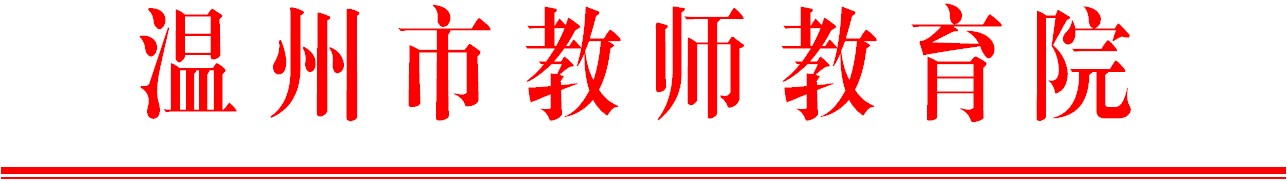                                      温师函〔2018〕48号关于举办温州市中小学信息技术教师适应新课标90学分初级培训的通知各有关学校：根据我院2018年教师自主选课培训项目计划安排，决定举办温州市中小学信息技术教师适应新课标90学分初级培训活动。现将有关事项通知如下：一、培训对象温州市中小学信息技术教师适应新课标90学分初级培训的学员（名单见附件）。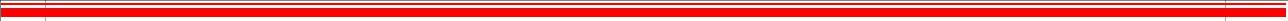 二、培训内容高中信息技术学科新课标所涉及的学科专业知识及学科教学知识等。三、时间地点本项目采用混合式培训。线上培训安排在“温州师训”企业号“2018年适应新课标培训（90学分）”群，时间为5月23日至6月23日（折算6天）。线下集训分2次进行，第1次安排在温州市第二外国语学校，时间为5月22日（周二），为期1天，学员于上午9∶00前报到，9∶00正式上课；第2次集训安排在温州市教师教育院雁荡分院（乐清市雁荡镇响岭街12号），时间为7月8日至12日，学员于7月8日（周日）上午9∶30前报到，9∶30正式上课。联系人：夏老师，联系电话：13506773908（653908），88135683。四、培训经费1．培训费：①集中面授培训300元/人/天（含食宿费），180元/人/天（含餐费）; ②线上培训120元/人/天。培训费和交通费学员回所在单位报销。2．缴费方式：带本人公务卡或者个人银行卡缴费。  请学校通知学员，按时参加培训。温州市教师教育院抄送：各县（市、区）培训机构附件：温州市中小学信息技术教师适应新课标90学分初级培训学员名单曾  莹	  温州市实验中学庄仁想	  温州市第十二中学胡勤俭	  温州市第十二中学周忠达	  温州市第十四中学高向帆	  温州市第二十三中学应艳梦	  温州市第五十八中学陈培施	  温州市啸秋中学李方圆	  永嘉县第二高级中学蒋达远	  永嘉县第二高级中学金泽亮	  永嘉县第二高级中学陈珍妮	  永嘉县第二高级中学代云飞	  永嘉县楠江中学何红霞	  永嘉县楠江中学刘  静	  永嘉县楠江中学厉彤彤	  永嘉县楠江中学周娅飞	  永嘉县楠江中学杨崇程	  永嘉县楠江中学胡天蒙	  永嘉县楠江中学邵云琴	  永嘉县楠江中学夏献策	  永嘉县外国语实验小学潘欢欢	  永嘉县上塘城西小学李玲玲	  永嘉县瓯北第二中学鲍志浩	  永嘉县瓯北第五中学杨建设	  永嘉县乌牛第一小学陈莉莉	  永嘉县乌牛第一小学朱鲁敏	  永嘉县乌牛第二小学郑娟娟	  永嘉县枫林镇中心小学曾文伟	  平阳县海西镇宋埠小学缪正佐	  苍南县马站高级中学张  虎	  苍南县龙港镇第十中学周小露	  苍南县南宋镇初级中学